    הפקולטה למדעי הרוח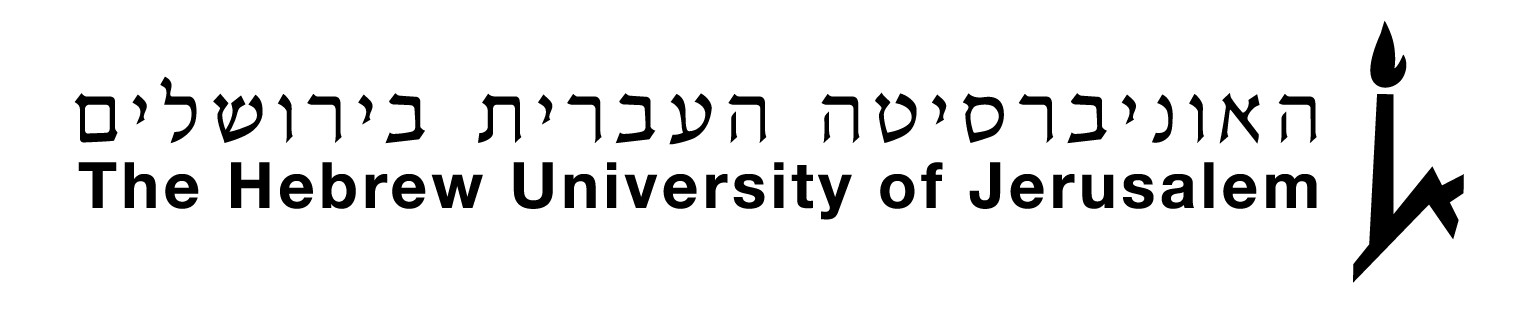 החוג ל_________________   בקשה להגשת עבודה באיחור (חוג)הנחיות והבהרות לכתיבת הבקשהאת הבקשה יש להגיש לפחות שבועיים לפני ה-30.9. הבקשה תועבר למזכירות החוג ותוחזר לתלמיד/ה כצילום של טופס זה כשבועיים מיום הגשת הבקשה.יש למלא את כל הפרטים ולהחתים את המרצה על הטופס.התלמיד/ה מתבקש/ת לשמור העתק של הבקשה למקרה שיהיה צורך להציגו שנית בפני מזכירות החוג.לתשומת לב! כתוצאה מהגשת עבודה באיחור לאחר ה-30.9, תיתכן מניעת היכללותך בטקס המסיימים לשנה"ל הנוכחית ו/או היכללותך ברשימת מצטייני הדיקן.פרטי המבקש				שם משפחה: ____________________ שם פרטי:   ___________________תאריך: ___________________ת"ז ________________________________      טל' ____________טל' נייד_______________________חוג/י הלימודים: _______________________	לתואר: ____________________ בפקולטה _______________			  _______________________לתואר:____________________ בפקולטה________________פירוט הבקשה אבקש להגיש עבודת ___________ במסגרת קורס מס' ___________שם הקורס: _________________________	שנה בו נלמד הקורס:___________ שם המרצה: ___________________	נ"ז הקורס: _______________נימוקים:________________________________________________________________________________________________________________________________________________________________________________________________________________________________________________________              _____________________________________________________________________________________  אני החתום/ה מטה מצהיר/ה כי ידוע לי שהגשת העבודה באיחור מונעת אפשרות של תיקון העבודה והגשה מחודשת.                                                                                                                                      חתימת התלמיד/ה__________________**********************************************************************************************************************************את החלק הבא ימלא המרצה: אני ממליץ לאשר את הדחייה לתאריך __________  / אני לא ממליץ לאשר את הדחייה  (מחק את המיותר)		נימוקים:_____________________________________________________________________________________________________________________________________________________________________					שם המרצה:________________            חתימת המרצה____________________